第611号决定（在第六次全体会议上通过）第六届世界电信/信息通信技术政策论坛理事会，认识到有关世界电信/信息通信技术政策论坛（WTPF）的全权代表大会（2018年，迪拜）第2号决议（2018年，迪拜，修订版），考虑到除了通过反映共同看法的意见外，WTPF的目的在于提供场所交流观点和信息，从而使全世界的政策制定机构在因新的电信/ICT业务和技术的出现而带来的问题方面达成共同愿景，并且审议任何其他可能受益于全球性意见交流的电信/ICT政策问题，做出决定1	在瑞士日内瓦召开为期三天的第六届WTPF（WTPF-21），最好与WSIS 2021年论坛在同一地点先后举办；2	WTPF-21的主题如下：“为将新的和新兴电信/ICT用于可持续发展制定政策： WTPF-21将讨论如何将新的和新兴数字技术及相关趋势用作全球数字经济转型的催化剂。审议的主题包括人工智能（AI）、物联网（IoT）、5G、大数据、过顶业务（OTT）等。在此方面，WTPF-21将侧重于研究促进可持续发展的机遇、挑战和政策”； 3	WTPF-21的筹备进程须遵循第2号决议（2018年，迪拜，修订版）的规定；4	WTPF-21的议程须基于本决定附件1中包含的议程草案；5	WTPF-21不得产生法定的规则性成果；然而，它须起草报告并在达成一致的基础上通过意见，供成员国、部门成员和相关国际电联会议审议；6	秘书长的报告须按以下思路制定：i)	秘书长须召集一个来自不同方面人员组成的非正式专家组，每位专家均应在本国积极参与WTPF-21的筹备工作，从而协助这一进程；ii)	由秘书长起草的WTPF-21报告须依照本决定的附件2进行；iii)	WTPF-21会议应按照之前两届论坛采用的议事规则进行；iv)	秘书长的最后报告至少须在WTPF-21开幕的六个星期之前分发。 7	WTPF-21须向所有成员国和部门成员开放；8	WTPF-21的安排须遵循有关此类论坛的、适用的全权代表大会和理事会决定，责成秘书长鼓励国际电联成员国、部门成员及其他感兴趣的各方自愿捐款，以帮助摊付WTPF-21的费用并为最不发达国家参会提供便利。附件：2件附件1议程草案第六届世界电信/信息通信技术政策论坛1	第六届世界电信/ICT政策论坛开幕2	选举主席3	开幕致辞和介绍4	WTPF工作的组织5	介绍秘书长的报告6	成员就报告发表意见7	讨论8	对意见草案进行审议9	通过主席的报告和意见10	其它事宜附件2由秘书长起草的WTPF-21报告的程序和时间表______________理事会2019年会议
2019年6月10-20日，日内瓦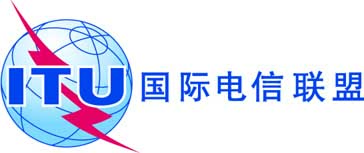 文件 C19/128-C2019年6月20日原文：英文2019年8月1日秘书长报告大纲（outline）草案第一稿应在网上公布，以征求评论（comments）2019年8月21日接收有关草案第一稿的评论的截止日期成员提名参加由来自不同方面人员组成的专家组人选的截止日期，以便为进一步拟定秘书长的报告及相关意见（opinions）草案提出咨询意见IEG第一次会议（2019年9月，在集中召开的理事会工作组会议期间召开）专家组第一次会议，讨论秘书长报告草案第一稿和所收到的评论2019年11月1日秘书长报告草案第二稿将在网上公布，其中已纳入IEG第一次会议的讨论内容此草案还将在网上公布，用于公开磋商2019年12月23日接收针对草案第二稿的评论意见以及针对可能的意见草案的宽泛提纲而提交的文稿的截止日期接收来自公开磋商的输入（inputs）的截止日期IEG第二次会议（2020年1月/2月，在集中召开的理事会工作组会议期间召开）专家组第二次会议，讨论秘书长报告草案第二稿以及所收到的评论，包括来自公开磋商的评论2020年4月1日秘书长报告草案第三稿将在网上公布，其中已纳入IEG第二次会议的讨论内容并包括意见（Opinions）草案的提纲此草案还将在网上公布，用于公开磋商2020年6月15日接收针对草案第三稿的评论以及针对可能的意见（Opinions）草案而提交的文稿的截止日期接收来自公开磋商的输入的截止日期IEG第三次会议（2020年9月，在集中召开的理事会工作组会议期间召开）专家组第三次会议，讨论秘书长报告草案第三稿以及所收到的评论，包括来自公开磋商的评论2020年11月1日秘书长报告草案第四稿将在网上公布，其中包括意见（Opinions）草案，并已纳入IEG第三次会议的讨论内容2020年12月23日接收有关草案第四稿的评论的截止日期IEG第四次会议（2021年2月，在集中召开的理事会工作组会议期间召开）专家组第四次会议，讨论秘书长报告草案第四稿，其中包括意见（Opinions）草案，以及所收到的评论2021年3月15日秘书长提交WTPF的最后报告将在网上公布，其中包括意见（Opinions）草案2021年5月中旬（与2021年WSIS论坛在同一地点、先后举办）第六届世界电信/信息通信技术政策论坛